Муниципальное бюджетное дошкольное образовательное учреждение детский сад «Колобок» х. Денисов (МБДОУ д/с. «Колобок» х.Денисов)Конспект мероприятия педагога-психолога  с использованием элементов песочной терапии«Волшебный песок». Подготовила педагог-психолог Манвелян Ануш Рафиковна.30.06.2022г.Цели: - снятие психо-эмоционального напряжения; развитие познавательной и эмоциональной сферы,- вовлечение детей в активное речевое общение, стимулировать использование   различных речевых конструкции в процессе рассказа сказки.  Задачи:Коррекционно-образовательные:- обогащать словарь;- совершенствовать грамматический строй речи;- формировать умения рассказывать сказку.Коррекционно-развивающие:- Развивать дыхательные мышцы;- развивать целостное восприятие, память, внимание, мышление;- развивать тактильную чувствительность и мелкую моторику.Коррекционно - воспитательные:- формировать самостоятельность, инициативность, желание к правильной речи;- воспитывать умение бесконфликтного взаимодействия.Материал: песочница, (ящик с песком), мелкие игрушки, , камушки.Ход мероприятия:Педагог - психолог: Здравствуйте, ребята! Я рада вас видеть! Мне хочется передать частичку своего тепла вам. Давайте возьмемся за руки. Вы почувствовали мое тепло?(Ответы детей). Давайте улыбнемся друг другу, и у нас настроение станет еще лучше. Ребята, мы сегодня с вами поздороваемся не только словами, но и жестами. Рука с рукой. Локоть с локтем. Спинка со спинкой. Мы приглашаем вас к песочнице.Ритуал «входа» Педагог - психолог: Я пригласила вас, чтобы отправиться в удивительную страну. А вы знаете, что у нашей песочной страны есть хозяйка? Она не любит показываться. Но мы постараемся с ней познакомиться. Давайте попробуем сначала угадать, кто же она?Она отлично всем знакома.Она всегда и всюду дома.Нет дома для нее родней-Дом постоянно вместе с ней.С такой защитой нет и страха.Кто же это?... (Черепаха). (появляется черепаха)
-Ребята, давайте  скажем, как нас зовут. (называют свои имена) (за черепаху)Здравствуйте!Ребята, вы мне очень понравились!     Я открою вам секреты,     Только надо знать при этомПравила моей страны.Здесь нельзя кусаться!И нельзя песком кидаться!Никого не обижать,Рисовать и создавать!Это мирная страна.Дети, поняли меня? Молодцы!Педагог-психолог:- А теперь давайте поздороваемся с песочком.- Положим ладони на песочек, погладим его. Какой он?(сухой или мокрый, теплый или холодный).- Давайте согреем его: наберем в руки песка и пропустим его между ладонями.- Потрите песочек между ладонями. Каким он стал теперь?- Коснемся песка всей внутренней стороной ладони, а теперь -  внешней.- Послушайте, он с нами здоровается. Слышите? Он говорит очень тихим голоском, шепчет нам.- Наберите песочек в кулачек и потихоньку высыпайте его. Вот как он с нами разговаривает - с-с-с-с-с!А теперь давайте пошипим как змейка ш-ш-ш-шДавайте развеселим песочек, пощекочем его сначала пальчиком одной руки, затем, другой. А теперь пощекочем двумя руками.- Слышите, как песочек смеется? А сейчас мы с вами выполним дыхательную гимнастику!Педагог-психолог: Ребята наша черепаха очень любит сказки! Давайте расскажем и покажем ей сказку про колобка! Мы начнем, а вы продолжите!Сказка «Колобок»Жили-были старик со старухой.Вот и просит старик:— Испеки мне, старая, колобок.— Да из чего испечь-то? Муки нет.— Эх, старуха. По амбару помети, по сусечкам поскреби — вот и наберётся.Старушка так и сделала: намела, наскребла горсти две муки, замесила тесто на сметане, скатала колобок, изжарила его в масле и положила на окно простынуть.Надоело колобку лежать — он и покатился с окна на лавку, с лавки на пол — да к двери, прыг через порог, в сени, из сеней на крыльцо, с крыльца на двор, а там и за ворота, дальше и дальше.Катится колобок по дороге, а навстречу ему заяц:— Колобок, колобок! Я тебя съем!— Нет, не ешь меня, косой, а лучше послушай, какую я тебе песенку спою.Заяц уши поднял, а колобок запел:— Я колобок, колобок,По амбару метён,По сусекам скребён,На сметане мешён,В печку сажён,На окошке стужён.Я от дедушки ушёл,Я от бабушки ушёл,От тебя, зайца,Не хитро уйти.И покатился колобок дальше — только его заяц и видел.Катится колобок по тропинке в лесу, а навстречу ему серый волк:— Колобок, колобок! Я тебя съем!— Не ешь меня, серый волк: я тебе песенку спою. И колобок запел:— Я колобок, колобок,По амбару метён,По сусекам скребён,На сметане мешён,В печку сажён,На окошке стужён.Я от дедушки ушёл,Я от бабушки ушёл,Я от зайца ушёл,От тебя, волка,Не хитро уйти.И покатился колобок дальше — только его волк и видел.Катится колобок по лесу, а навстречу ему медведь идёт, хворост ломает, кусты к земле гнёт.— Колобок, колобок, я тебя съем!— Ну где тебе, косолапому, съесть меня! Послушай лучше мою песенку.Колобок запел, а Миша и уши развесил:— Я колобок, колобок,По амбару метён,По сусечкам скребён,На сметане мешён,В печку сажён,На окошке стужён.Я от дедушки ушёл,Я от бабушки ушёл,Я от зайца ушёл,Я от волка ушёл,От тебя, медведь,Полгоря уйти.И покатился колобок — медведь только вслед ему посмотрел.Катится колобок, а навстречу ему лиса: — Здравствуй, колобок! Какой ты пригоженький, румяненький!Колобок рад, что его похвалили, и запел свою песенку, а лиса слушает да всё ближе подкрадывается:— Я колобок, колобок,По амбару метён,По сусечкам скребён,На сметане мешён,В печку сажён,На окошке стужён.Я от дедушки ушёл,Я от бабушки ушёл,Я от зайца ушёл,Я от волка ушёл,От медведя ушёл,От тебя, лиса,Не хитро уйти.— Славная песенка! — сказала лиса. — Да то беда, голубчик, что стара я стала — плохо слышу. Сядь ко мне на мордочку да пропой ещё разочек.Колобок обрадовался, что его песенку похвалили, прыгнул лисе на морду и запел:— Я колобок, колобок...А лиса его — гам! — и съелаРефлексия :  С кем мы сегодня познакомились? (с  черепахой), которая научила нас правилам игры с песком. Мы с вами создавали сказку, а это самое прекрасное - быть добрым творцом.У меня сейчас очень хорошее настроение. А у вас?(Ответы детей).Ритуал «выхода»Педагог - психолог: А теперь пора прощаться, встанем вокруг песочницы, нарисуем сердечка для нашей черепахи.  (Черепаха): Вам понравилось в моей стране? У меня для вас есть угощение. Можно я еще полюбуюсь нашим сердцем? (Ответы детей)Педагог - психолог: Давайте скажем до свидания нашим гостям! Я рада были вас видеть, до свидания!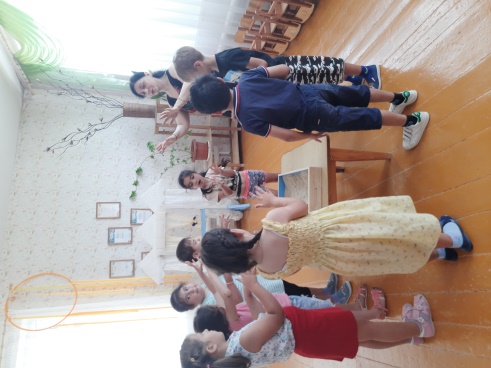 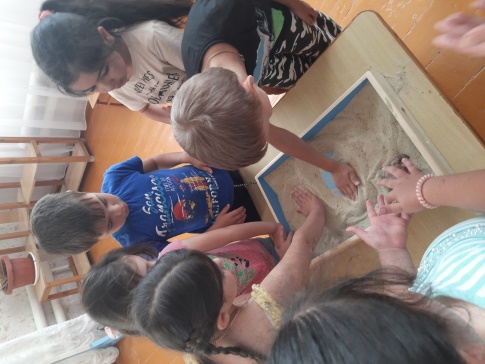 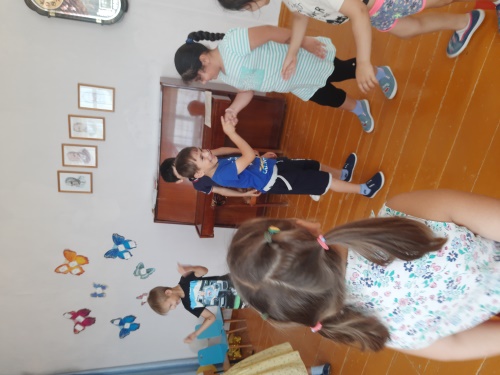 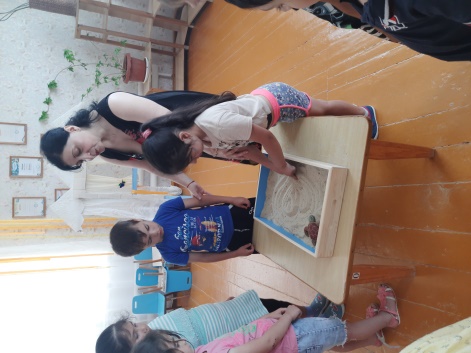 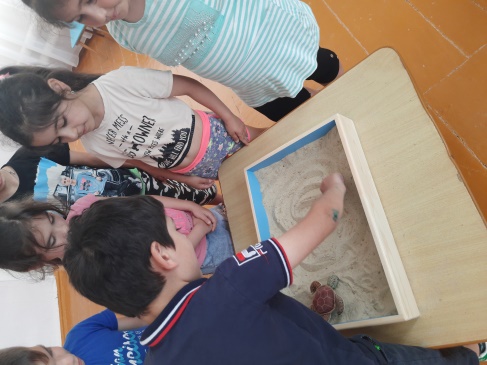 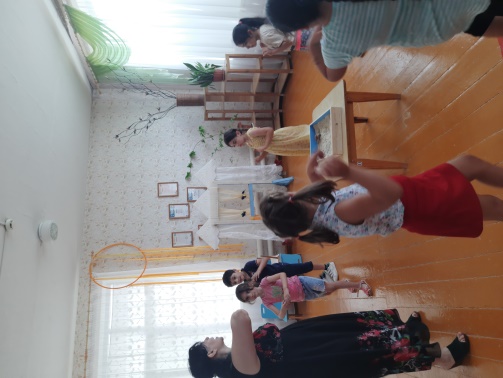 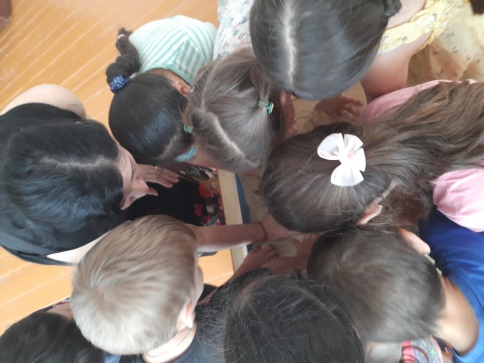 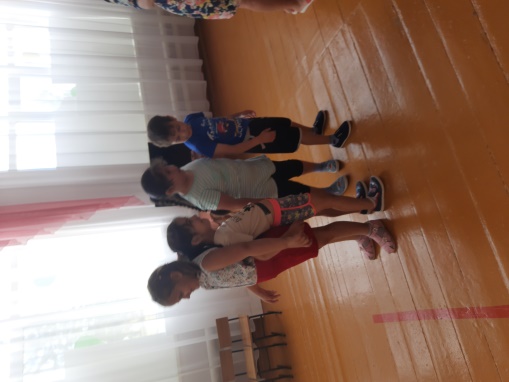 